ROLE OF KNOWLEDGE MANAGEMENT IN THE TRANSFORMATION OF INDIA INTO A KNOWLEDGE ECONOMYBY DR. CHACKO JOSE P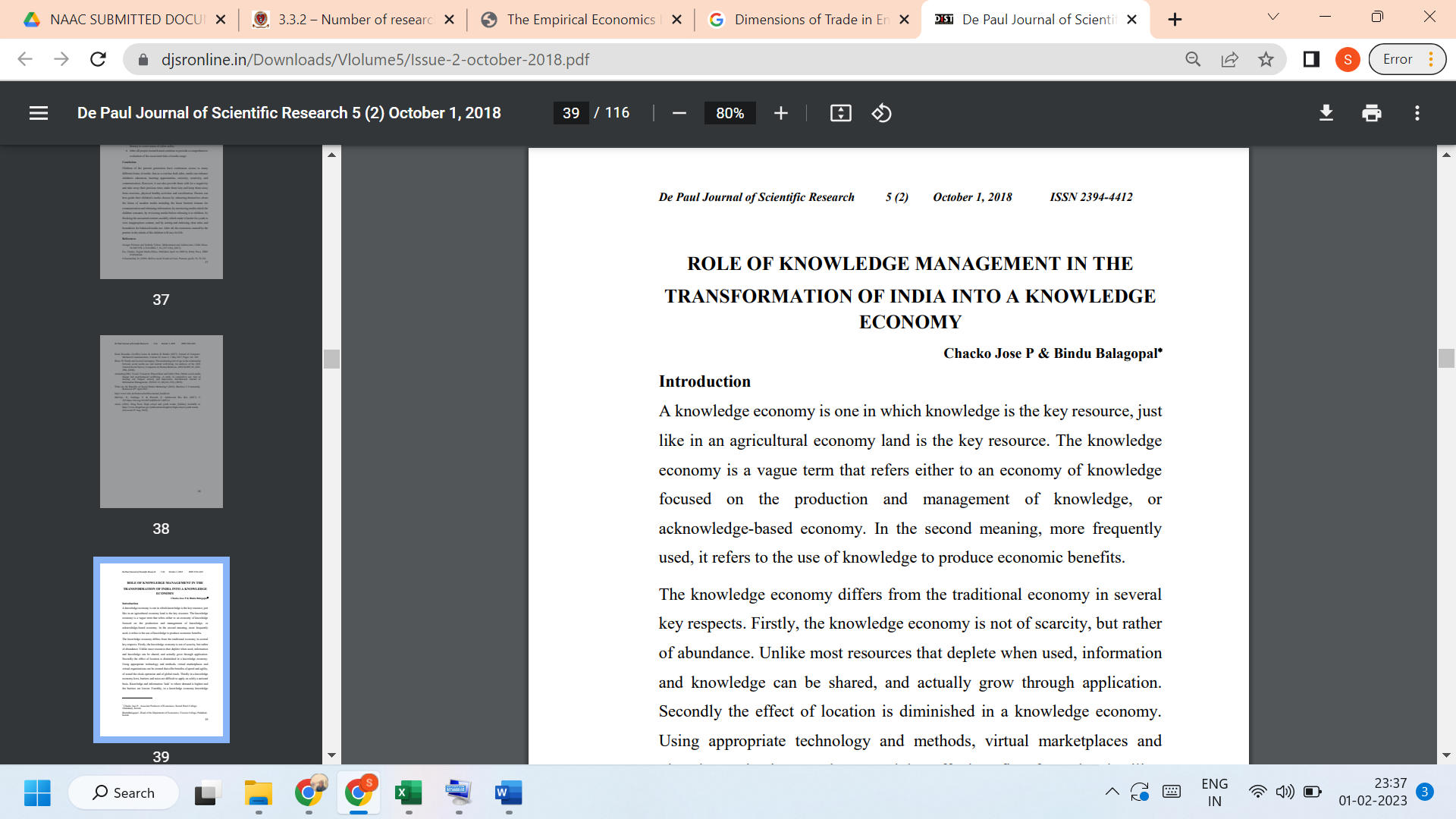 Link to the article:https://djsronline.in/Downloads/Vlolume5/Issue-2-october-2018.pdf